Temat zapisz w zeszycie z datą 16.04.2020Temat: Trójkąt równoramienny.Cel: 	umiem skonstruować trójkąt równoramiennyumiem obliczyć obwód trójkąta równoramiennegoumiem obliczyć miary kątów w trójkącie równoramiennymZapoznaj się z tematem w podręczniku na str. 148-149.Ważne informacje: Trójkąt równoramienny to taki trójkąt, który ma przynajmniej dwa boki równe. Dwa boki tej samej długości nazywamy ramionami trójkąta. Trzeci bok to podstawa trójkąta.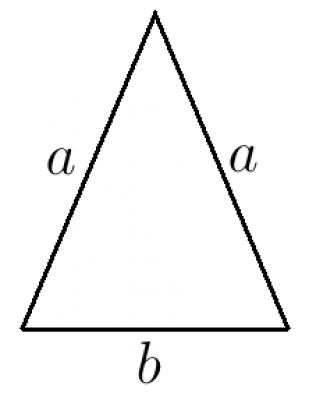 Kąty przy podstawie trójkąta równoramiennego mają taką samą miarę i zawsze są kątami ostrymi.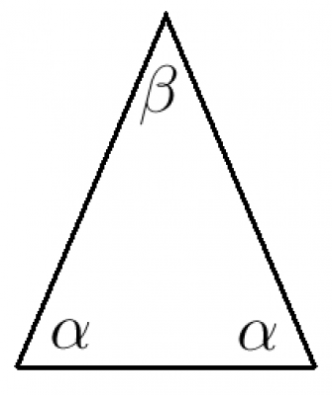 Konstrukcję trójkąta równoramiennego znajdziesz pod linkiem: https://www.youtube.com/watch?v=pwBzscwzi-0Przejdźmy do zadań.Zadanie 2 str. 149Wskazówka: Jeżeli ramię jest 3 razy dłuższe od podstawy, to należy długość podstawy pomnożyć przez 3.  Skala 1 : 2 jest to skala pomniejszająca 2 razy.Zadanie 3 str. 149Wskazówka: Od obwodu odejmujemy podany bok, a następnie otrzymany wynik dzielimy przez 2. Zadanie 4 str. 149Wskazówka: Zaczynamy od narysowania podstawy o długości 4 cm. Przy użyciu kątomierza odmierzamy po obu stronach podstawy kąt 70o. Zadanie 8 str.149Wskazówka: Suma kątów w trójkącie wynosi 180o. Od 180o odejmujemy dany kąt, a otrzymany wynik dzielimy przez 2.Zadanie 9 str. 150Wskazówka:O przesłanie rozwiązań z dzisiejszej lekcji poproszę nr 6 i 15. Kartkówkę z mnożenia i dzielenia ułamków znajdziesz pod linkiem:https://www.testportal.pl/test.html?t=vwtpVYdznQXn